BAB IVHASIL DAN PEMBAHASANGambaran Umum Objek PenelitianProfil Mie GacoanMie gacoan merupakan PT. Pesta Pora Abadi dari jaringan restaurant mie pedas no.1 di Indonesia dan berdiri sejak awal tahun 2016 yang berpusat di Malang menjadi market leader. Perusahaan ini bergerak dibidang food and baverage yang memiliki banyak cabang di Provinsi Jawa Tengah, Jawa Timur, Jawa Barat, Kepulauan Bali yang sedang berkembang pesat diberbagai kota besar. Kehadiran Mie Gacoan ini telah mendapatkan apresiasi luar biasa di setiap market dimana melayani puluhan ribu pelanggan di setiap bulan yang menjadi pilihan terbaik bagi konsumen setianya. Menjadi tempat terutama dalam menyantap mie bagi pelajar atau mahasiswa, dimana bisa ngobrol santai, mengerjakan tugas bersama ataupun kerja. Disediakan berbagai fasilitas seperti wifi, musik-musik terupdate dan stop kontak yang membuat konsumen betah dan ingin mengunjungi kembali. Visi dan Misi Mie GacoanVisi dari perusahaan Mie Gacoan ini adalah menjadi merk restaurant mie terbaik dan terbesar diseluruh Indonesia. Misi yang ingin dilaksanakan perusahaan Mie Gacoan adalah dengan menyediakan produk terbaik dan relevan bagi konsumen, menyediakan tempat bersantap dan berkumpul bersama yang nyaman dengan kerabat dan memberikan harga yang sangat terjangkau bagi kepuasan konsumen.Diskripsi RespondenHasil data ini diambil dengan menyebarkan pernyataan kuesioner di Mie Gacoan Solo Baru melalui Google Form dengan menyertakan peraturan dan ketentuan dari peneliti dengan teknik simple random sampling dengan sampel 100 responden. Deskripsi responden dilakukan untuk mengetahui karakteristik responden dalam penelitian. Karakteristik Responden Berdasarkan Jenis Kelamin		Dalam penelitian ini, responden terbanyak menurut karakteristik jenis kelamin adalah perempuan berjumlah 53 responden (53,0%), sedangkan jenis kelamin laki-laki berjumlah 47 responden (47,0%). Hal ini menunjukkan bahwa responden perempuan yang lebih banyak mengunjungi mie gacoan solo baru. Tabel IV.1Karakteristik Responden Berdasarkan Jenis Kelamin      Sumber: Data primer yang diolah 2022Karakteristik Responden Berdasarkan Usia		Responden terbanyak berdasarkan karakteristik usia adalah berusia 20 tahun - 25 tahun dengan jumlah 51 responden, kemudian berusia 26 tahun – 30 tahun  berjumlah 26 responden. Sedangkan berusia < 20 tahun dan > 30 tahun berjumlah 14 dan 9 responden. Hal ini menunjukkan yang lebih banyak mengunjungi mie gacoan adalah berusia 20 tahun-25 tahun.Tabel IV.2Karakteristik Responden Berdasarkan Usia      Sumber: Data primer yang diolah 2022Karakteristik Responden Berdasarkan Pekerjaan		Diketahui berdasarkan karakteristik pekerjaan bahwa mahasiswa/pelajar yang lebih banyak  mengunjungi mie gacoan dengan jumlah 33 responden, sedangkan dibawah mahasiswa/ pelajar adalah pegawai swasta dan wiraswasta berjumlah 24 responden, pekerjaan PNS sejumlah 9 responden dan pekerjaan lain-lain berjumlah 10 responden. Tabel IV.3Karakteristik Responden Berdasarkan Pekerjaan      Sumber: Data primer yang diolah 2022Karakteristik Responden Berdasarkan Pendapatan		Karakteristik pendapatan, rata-rata sebagian besar pendapatan yang dimiliki oleh responden adalah Rp. 2.000.000 – Rp. 3.000.000 dengan jumlah 51 responden, kemudian pendapatan dengan penghasilan lebih dari Rp. 3.000.000 berjumlah 26 responden. Pendapatan dengan kurang dari Rp. 500.000 berjumlah 7 responden dan yang terakhir adalah 16 responden dengan nilai pendapatan Rp. 1.000.000 – Rp. 1.500.000. Tabel IV.4Karakteristik Responden Berdasarkan Pendapatan     Sumber: Data primer yang diolah 2022Karakteristik Responden Berdasarkan Berapa Kali Kunjungan		Berdasarkan karakteristik berapa kali kunjungan responden dengan kunjungan yang lebih banyak adalah kunjungan dua kali berjumlah 59 responden, sedangkan kunjungan tiga kali/lebih bejumlah 41 responden. Tabel IV.5Karakteristik Responden Berdasarkan Berapa Kali KunjunganSumber: Data primer yang diolah 2022Uji Asumsi KlasikUji NormalitasUji normalitas digunakan untuk melihat apakah data pada penelitian ini berdistribusi secara normal atau tidak. Data berdistribusi normal berdasarkan uji statistic dengan pendekatan Kolmogorov-Smirnov Z yang dapat dilihat pada hasil uji normalitas sebagai berikut:					Tabel IV.6			    Hasil Uji Normalitas    Sumber: Data primer yang diolah 2022Berdasarkan hasil perhitungan tabel diatas, dapat diperoleh dari hasil Asymp.Sig (2-tailed) adalah 0,937, artinya perolehan ini lebih besar dari 0,05 dengan nilai Kolmogorov-Smirnov Z yaitu 0,535. Dapat disimpulkan bahwa data responden dalam penelitian ini berdistribusi secara normal.Uji MultikolinieritasUji multikolinieritas digunakan untuk menguji sebuah data apakah sebuah regresi terjadi korelasi atau tidak terjadi korelasi pada variabel independen. Berikut mendeteksi multikolinieritas dengan menggunakan perhitungan Tolerance Value dan Variance Inflation Factor (VIF) pada tabel sebagai berikut:Tabel IV.7Hasil Uji Multikolinieritas   Sumber: Data primer yang diolah 2022Berdasarkan hasil uji data pengolahan diatas, bahwa model regresi tersebut tidak terjadi masalah multikolinieritas karena nilai Tolerance Value > 0,10 dan nilai VIF < 10 dari nilai ketetapan. Uji HeteroskedasitasUji heteroskedasitas dilakukan dengan menggunakan analisis grafik yaitu grafik Scatterplot. Jika tidak terjadi heteroskedasitas maka titik-titik menyebar secara acak, tidak berbentuk pola yang jelas dan tersebar dibawah angka 0 pada Y. 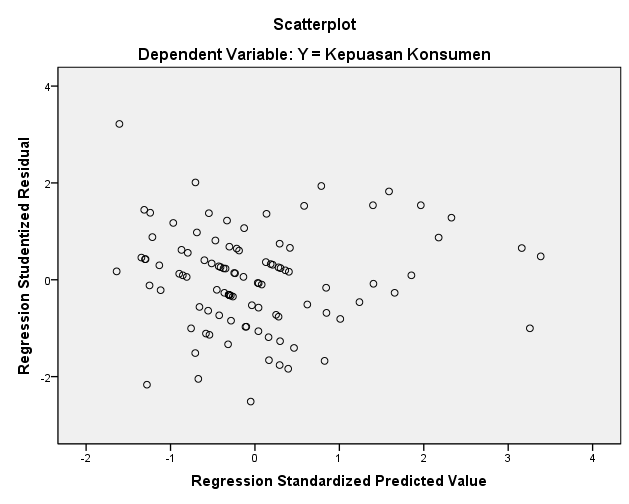 Gambar IV.1Hasil Uji HeteroskedasitasBerdasarkan gambar scatterplot diatas, menunjukkan titik-titik menyebar secara acak dengan tidak berbentuk pola yang jelas dan tersebar dibawah angka 0 pada Y. Dapat disimpulkan bahwa tidak terjadi heteroskedasitas dalam model regresi. Analisis DataUji Regresi Linier BergandaAnalisis uji regresi linier berganda dilakukan untuk mempermudah menganalisis pengolahan data dengan menggunakan program SPSS for windows versi 19. Adapun hasil uji regresi yang diolah pada tabel sebagai berikut:Tabel IV.8Hasil Uji Regresi Linier BergandaSumber: Data primer yang diolah 2022Berdasarkan hasil tabel IV.8, maka dibuatlah persamaan regresi berganda antara kualitas makanan, pelayanan, suasana café dan nilai pelanggan terhadap kepuasan konsumen dengan rumus sebagai berikut: Y = 4,598 + 0,571X1 + 0,249X2 + 0,160X3 + 0,013X4 + eNilai konstant (α) sebesar 4,598, artinya jika variabel kualitas makanan (X1), pelayanan (X2), suasana café (X3) dan nilai pelanggan (X4) nilainya 0, maka variabel kepuasan konsumen (Y) adalah 4,598. Koefisien regresi variabel kualitas makanan (X1) sebesar 0,571 artinya bila kualitas makanan ditingkatkan 1 satuan dan variabel pelayanan (X2), suasana café (X3), nilai pelanggan (X4) nilainya tetap, maka kepuasan konsumen mengalami kenaikan sebesar 0,571. Koefisien bernilai positif artinya terjadi pengaruh searah antara kualitas makanan dengan kepuasan konsumen.Koefisien regresi variabel pelayanan (X2) sebesar 0,249 artinya bila pelayanan ditingkatkan 1 satuan dan variabel kualitas makanan (X1), suasana café (X3), nilai pelanggan (X4) nilainya tetap, maka kepuasan konsumen mengalami kenaikan sebesar 0,249. Koefisien bernilai positif artinya terjadi pengaruh searah antara pelayanan dengan kepuasan konsumen.Koefisien regresi variabel suasana café (X3) sebesar 0,160 artinya bila suasana café ditingkatkan sebesar 1 satuan dan variabel kualitas makanan (X1), pelayanan (X2), nilai pelanggan (X4) nilainya tetap, maka kepuasan konsumen mengalami kenaikan sebesar 0,160. Koefisien bernilai positif artinya terjadi pengaruh antara suasana café dengan kepuasan konsumen. Koefisien regresi variabel nilai pelanggan (X4) sebesar 0,013 artinya bila nilai pelanggan ditingkatkan sebesar 1 satuan dan variabel kualitas makanan (X1), pelayanan (X2), suasana café (X3) nilainya tetap, maka kepuasan konsumen mengalami kenaikan sebesar 0,330. Koefisien bernilai positif artinya terjadi pengaruh antara nilai pelanggan dengan kepuasan konsumen. Uji t (secara parsial)Uji t digunakan untuk menunjukkan seberapa jauh pengaruh satu variabel independen (kualitas makanan, pelayanan, suasana café dan nilai pelanggan) secara individual dalam menerangkan variabel dependen (kepuasan konsumen). Pengaruh Kualitas Makanan terhadap Kepuasan KonsumenMenentukan hipotesisHo : β = 0; tidak ada pengaruh kualitas makanan terhadap kepuasan konsumenHa : β ≠ 0; ada pengaruh kualitas makanan terhadap kepuasan     konsumenMenentukan tingkat level of signifikan sevesar 5% (0,05)ttabel = (α/2 ; n – k – 1) (0,05/2 ; 100 – 4 -1)ttabel = (0,025 ; 95) = 1,985Menentukan kriteria pengujian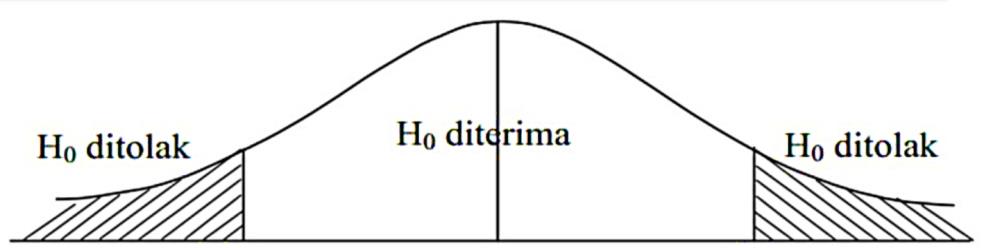       Gambar IV.2        Kurva Uji t Kualitas MakananHo diterima apabila : -1,985 < thitung  < 1,985Ho ditolak apabila : thitung < 1,985 atau thitung > -1,985Nilai tBerdasarkan analisis data, diketahui bahwa nilai thitung variabel kualitas makanan adalah 4,902.Hasil keputusanBerdasarkan hasil perhitungan, diketahui nilai t hitung (4,902) > t tabel (1,985) dengan tingkat signifikan 0,000 < 0,05 artinya H0 ditolak. Dapat disimpulkan variabel kualitas makanan (X1) secara parsial berpengaruh  signifikan terhadap kepuasan konsumen (Y).Pengaruh Pelayanan terhadap Kepuasan KonsumenMenentukan hipotesisHo : β = 0; tidak ada pengaruh pelayanan terhadap kepuasan konsumenHa : β ≠ 0; ada pengaruh pelayanan terhadap kepuasan konsumenMenentukan tingkat level of signifikan sevesar 5% (0,05)ttabel = (α/2 ; n – k – 1) (0,05/2 ; 100 – 4 -1)ttabel = (0,025 ; 95) = 1,985Menentukan kriteria pengujian				    Gambar IV.3Kurva Uji t PelayananHo diterima apabila : -1,985 <  thitung  < 1,985Ho ditolak apabila : thitung > 1,985 atau thitung < -1,985Nilai tBerdasarkan analisis data, diketahui bahwa nilai thitung variabel pelayanan adalah 2,550.Hasil keputusanBerdasarkan hasil perhitungan, diketahui nilai t hitung (2,550) > t tabel (1,985) dengan tingkat signifikan 0,012 < 0,05 artinya H0 ditolak. Dapat disimpulkan bahwa variabel pelayanan (X2) secara parsial berpengaruh signifikan terhadap kepuasan konsumen (Y).Pengaruh suasana café terhadap kepuasan konsumenMenentukan hipotesisHo : β = 0; tidak ada pengaruh suasana cafe terhadap kepuasan konsumenHa : β ≠ 0; ada pengaruh suasana cafe terhadap kepuasan     konsumenMenentukan tingkat level of signifikan sevesar 5% (0,05)ttabel = (α/2 ; n – k – 1) (0,05/2 ; 100 – 4 -1)ttabel = (0,025 ; 95) = 1,985Menentukan kriteria pengujianGambar IV.4			        Kurva Uji t Suasana CafeHo diterima apabila : -1,985 <  thitung < 1,985Ho ditolak apabila : thitung > 1,985 atau thitung < -1,985Nilai tBerdasarkan analisis data, diketahui bahwa nilai thitung variabel suasana cafe adalah 1,987. Hasil keputusanBerdasarkan hasil perhitungan, diketahui nilai t hitung (1,987) > t tabel (1,985) dengan tingkat signifikan 0,050 < 0,05 artinya H0 ditolak. Dapat disimpulkan variabel suasana café (X3) secara parsial berpengaruh signifikan terhadap kepuasan konsumen (Y).Pengaruh nilai pelanggan terhadap kepuasan konsumenMenentukan hipotesisHo : β = 0; tidak ada pengaruh nilai pelanggan terhadap kepuasan konsumenHa : β ≠ 0; ada pengaruh nilai pelanggan terhadap kepuasan     konsumenMenentukan tingkat level of signifikan sevesar 5% (0,05)ttabel = (α/2 ; n – k – 1) (0,05/2 ; 100 – 4 -1)ttabel = (0,025 ; 95) = 1,985Menentukan kriteria pengujianGambar IV.5      Kurva Uji t Nilai PelangganHo diterima apabila : -1,985< thitung <1,985Ho ditolak apabila : thitung> 1,985 atau thitung< -1,985Nilai tBerdasarkan analisis data, diketahui bahwa nilai thitung variabel nilai pelanggan adalah 0,138.Hasil keputusanBerdasarkan hasil perhitungan, diketahui nilai t hitung (0,138) < t tabel (1,985) dengan tingkat signifikan 0,891 > 0,05 artinya H0 diterima. Dapat disimpulkan variabel nilai pelanggan (X4) secara parsial tidak berpengaruh signifikan terhadap kepuasan konsumen (Y).Uji Koefisien Determinasi (R2)Uji R2 digunakan untuk mengukur seberapa kemampuan model dalam menjelaskan variabel bebas yaitu Kualitas Makanan (X1), Pelayanan (X2), Suasana Café (X3) dan Nilai Pelanggan (X4) terhadap variabel terikat Kepuasan Konsumen (Y). Tabel IV.9Hasil Uji Koefisien Determinasi     Sumber: Data primer yang diolah 2022Berdasarkan hasil analisis data diatas, koefisien determinasi menggunakan nilai Adjusted R Square (R2) diperoleh sebesar 0,330 atau 33,0%. Hal ini berarti variabel Kualitas Makanan (X1), Pelayanan (X2), Suasana Café (X3) dan Nilai Pelanggan (X4) mempunyai kontribusi terhadap Kepuasan Konsumen (Y). Sedangkan sisanya 77,0% kepuasan konsumen dipengaruhi variabel lain yang tidak diteliti dalam penelitian ini.PembahasanPengaruh Kualitas Makanan Terhadap Kepuasan Konsumen Mie Gacoan Solo BaruBerdasarkan hasil perhitungan, diketahui nilai t hitung (4,902) > t tabel (1,985) dengan tingkat signifikan 0,000 < 0,05 artinya H0 ditolak. Dapat disimpulkan variabel kualitas makanan (X1) secara parsial berpengaruh  signifikan terhadap kepuasan konsumen (Y). Artinya Mie Gacoan Solo Baru sangat memperhatikan kualitas makanannya untuk memberikan rasa kepuasan ke konsumen terhadap makanan yang diolah dan disajikan tersebut. Hasil ini sejalan dengan penelitian terdahulu oleh (Nyoman et al., 2021) yang mengungkapkan bahwa kualitas makanan yang baik sangat mempengaruhi kepuasan atau keburukan terhadap sikap konsumen setelah melakukan percobaan terhadap makanan tersebut. Kualitas makanan yang memiliki pengaruh terhadap kepuasan dengan tetap meningkatkan dan mempertahankan kualitas produknya untuk memuaskan kebutuhan konsumen dan menjadikan makanan tersebut layak dikonsumsi atau tidak. Pengaruh Pelayanan Terhadap Kepuasan Konsumen Mie Gacoan Solo BaruBerdasarkan hasil perhitungan, diketahui nilai t hitung (2,550) > t tabel (1,985) dengan tingkat signifikan 0,012 < 0,05 artinya H0 ditolak. Dapat disimpulkan bahwa variabel pelayanan (X2) secara parsial berpengaruh signifikan terhadap kepuasan konsumen (Y). Artinya pelayanan yang diberikan kepada konsumen dapat diandalkan yang dimana karyawan tersebut secara cepat dan tanggap dalam melayani permintaan konsumennya. Hasil ini sesuai dengan hasil penelitian terdahulu dari (Ningrum dan Maskan, 2018) menyatakan bahwa kualitas pelayanan berperngaruh signfikan terhadap kepuasan konsumen. Pelayanan yang baik sesuai melebihi harapan konsumen maka terjadinya perasaan puas, jika pelayanan tidak baik maka konsumen tidak merasa puas. Hal ini membuktikan bahwa pelayanan menjadi dimensi terpenting bagi sebuah perusahaan yang berdampak terhadap kepuasan konsumen secara langsung. Pengaruh Suasana Café Terhadap Kepuasan Konsumen Mie Gacoan Solo BaruBerdasarkan hasil perhitungan, diketahui nilai t hitung (1,987) > t tabel (1,985) dengan tingkat signifikan 0,050 < 0,05 artinya H0 ditolak. Dapat disimpulkan variabel suasana café (X3) secara parsial berpengaruh signifikan terhadap kepuasan konsumen (Y). Artinya suasana café tersebut mempengaruhi rasa emosional terhadap konsumen yang melakukan pembelian produk di café tersebut karena merasakan perasaan senang dengan nuansa café yang baik.Hasil ini sesuai dengan penelitian oleh (Santi dan Putra, 2020) yang mengatakan suasana café berpengaruh signifikan terhadap kepuasan konsumen. Konsumen di Mie Gacoan Solo Baru, sangat mementingkan suasana yang menarik dan merasa nyaman didalam café tersebut. Suasana café tersebut sudah sangat menerapkan nuansa yang baik dengan memperhatikan nuansa cafe agar konsumen merasakan kenyamanan dan senang dengan meningkatkan suatu kepuasan ingin berkunjung kembali.Pengaruh Nilai Pelanggan Terhadap Kepuasan Konsumen Mie Gacoan Solo BaruBerdasarkan hasil perhitungan, diketahui nilai t hitung (0,138) < t tabel (1,985) dengan tingkat signifikan 0,891 < 0,05 artinya H0 diterima. Dapat disimpulkan variabel nilai pelanggan (X4) secara parsial tidak berpengaruh signifikan terhadap kepuasan konsumen (Y). Artinya konsumen tidak merasakan rasa emosional pada penilian atas pelanggan terhadap nilai produk tersebut. Semakin meningkat penilaian pelanggan terhadap konsumen, semakin meningkat pula kepuasan konsumen dalam membeli produk Mie Gacoan. Hasil ini sejalan dengan penelitian terdahulu oleh (Kartikaningrum, 2018) yang mengungkapkan bahwa nilai pelanggan berpengaruh tidak signifikan terhadap kepuasan konsumen. Nilai pelanggan harus dibentuk dengan baik agar bentuk penilaian kepada konsumen terhadap Mie Gacoan Solo Baru meningkatkan kualitas produk serta reputasi perusahaan yang baik. Jenis KelaminFrequencyPercent(%)Valid PercentCumulative PercentLaki-lakiPerempuanTotal475310047.053.0100.047.053.0100.047.0100.0UsiaFrequencyPercent(%)Valid PercentCumulative Percent< 20 tahun20 tahun-25 tahun26 tahun-30 tahun>30 tahunTotal145126910014.051.026.09.0100.014.051.026.09.0100.014.065.091.0100.0PekerjaanFrequencyPercent(%)Valid PercentCumulative PercentPNSPegawai SwastaMahasiswa/PelajarWiraswastaLain-lainTotal9243324101009.024.033.024.010.0100.09.024.033.024.010.0100.09.033.066.090.0100.0PendapatanFrequencyPercent(%)Valid PercentCumulative Percent< Rp.500.000Rp.1.000.000 – Rp.1.500.000Rp.2.000.000 – Rp.3.000.000>Rp.3.000.000Total71651261007.016.051.026.0100.07.016.051.026.0100.07.023.074.0100.0Berapa Kali KunjunganFrequencyPercent(%)Valid PercentCumulative PercentDua KaliTiga Kali/lebihTotal693110069.031.0100.069.031.0100.069.0100.0One-Sample Kolmogorov-Smirnov TestOne-Sample Kolmogorov-Smirnov TestOne-Sample Kolmogorov-Smirnov TestUnstandardized ResidualNN100Normal Parametersa,bMean.0000000Normal Parametersa,bStd. Deviation1.98619380Most Extreme DifferencesAbsolute.054Most Extreme DifferencesPositive.053Most Extreme DifferencesNegative-.054Kolmogorov-Smirnov ZKolmogorov-Smirnov Z.535Asymp. Sig. (2-tailed)Asymp. Sig. (2-tailed).937a. Test distribution is Normal.b. Calculated from data.a. Test distribution is Normal.b. Calculated from data.a. Test distribution is Normal.b. Calculated from data.CoefficientsaCoefficientsaCoefficientsaCoefficientsaCoefficientsaModelModelCollinearity StatisticsCollinearity StatisticsModelModelToleranceVIF1(Constant)1X1 = Kualitas Makanan.8871.1271X2 = Pelayanan.8971.1151X3 = Suasana Café.8881.1261X4 = Nilai Pelanggan.8621.160a. Dependent Variable: Y = Kepuasan Konsumena. Dependent Variable: Y = Kepuasan Konsumena. Dependent Variable: Y = Kepuasan Konsumena. Dependent Variable: Y = Kepuasan Konsumena. Dependent Variable: Y = Kepuasan KonsumenCoefficientsaCoefficientsaCoefficientsaCoefficientsaCoefficientsaCoefficientsaCoefficientsaModelModelUnstandardized CoefficientsUnstandardized CoefficientsStandardized CoefficientsTSig.ModelModelBStd. ErrorBetaTSig.1(Constant)4.5982.8511.613.1101X1 = Kualitas Makanan.571.117.4284.902.0001X2 = Pelayanan.249.097.2222.550.0121X3 = Suasana Cafe.160.080.1731.987.0501X4 = Nilai Pelanggan.013.093.012.138.891 a. Dependent Variable: Y = Kepuasan Konsumen a. Dependent Variable: Y = Kepuasan Konsumen a. Dependent Variable: Y = Kepuasan Konsumen a. Dependent Variable: Y = Kepuasan Konsumen a. Dependent Variable: Y = Kepuasan Konsumen a. Dependent Variable: Y = Kepuasan Konsumen a. Dependent Variable: Y = Kepuasan KonsumenModel SummarybModel SummarybModel SummarybModel SummarybModel SummarybModelRR SquareAdjusted R SquareStd. Error of the Estimate1.597a.357.3302.028a. Predictors: (Constant), X4 = Nilai Pelanggan, X1 = Kualitas Makanan, X2 = Pelayanan, X3 = Suasana Cafeb. Dependent Variable: Y = Kepuasan Konsumena. Predictors: (Constant), X4 = Nilai Pelanggan, X1 = Kualitas Makanan, X2 = Pelayanan, X3 = Suasana Cafeb. Dependent Variable: Y = Kepuasan Konsumena. Predictors: (Constant), X4 = Nilai Pelanggan, X1 = Kualitas Makanan, X2 = Pelayanan, X3 = Suasana Cafeb. Dependent Variable: Y = Kepuasan Konsumena. Predictors: (Constant), X4 = Nilai Pelanggan, X1 = Kualitas Makanan, X2 = Pelayanan, X3 = Suasana Cafeb. Dependent Variable: Y = Kepuasan Konsumena. Predictors: (Constant), X4 = Nilai Pelanggan, X1 = Kualitas Makanan, X2 = Pelayanan, X3 = Suasana Cafeb. Dependent Variable: Y = Kepuasan Konsumen